ANNEXE ASymboleNom de l’outilFonction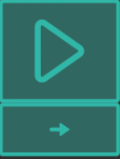 JouerFaire jouer l’échantillon sans arrêt: il faut peser une fois pour faire jouer et une fois pour arrêter. La flèche sert à faire jouer la boucle à l’endroit ou à l’envers.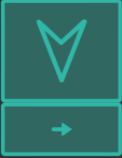 PiquerFaire jouer l’échantillon. Peser et laisser le doigt sur le bouton pour jouer. L’échantillon s’arrête lorsqu’on lâche le bouton. La flèche sert à faire jouer la boucle à l’endroit ou à l’envers.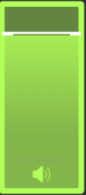 VolumeContrôle les nuances.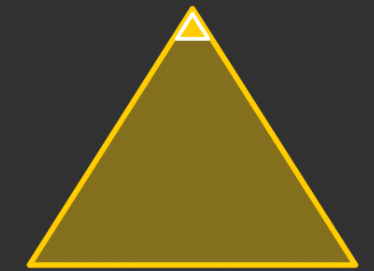  SélectionPermets de sélectionner des sections de l'échantillon de différentes longueurs.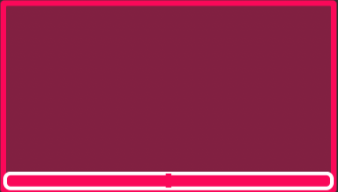 FiltrePermets de contrôler les fréquences. 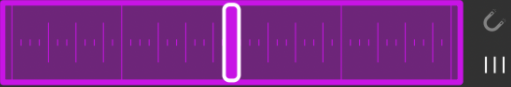 Variateur de hauteur/vitessePermets de rendre le son plus grave ou plus aigu et de changer le tempo. Le tempo ralentit plus le son est grave et accélère plus le son est aigu. 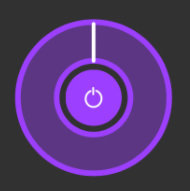 RéverbérationPermets de contrôler la réverbération. Le son est sec lorsque le chiffre est à 0 et devient de plus en plus « mouillé » (écho) à mesure que l’on augmente le chiffre.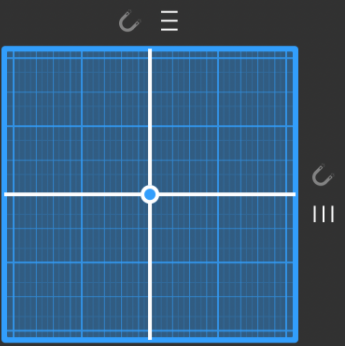 Variateur de hauteur/durée(version payante)Permet de faire une fusion de l’outil fréquence et de l’outil égalisateur, mais sans changer le tempo. 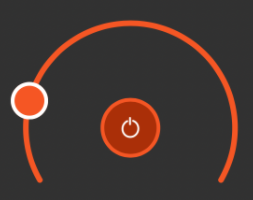 Métronome(version payante)Permets de contrôler la pulsation comme un métronome standard. La pulsation par défaut est fixée à 60 bpm.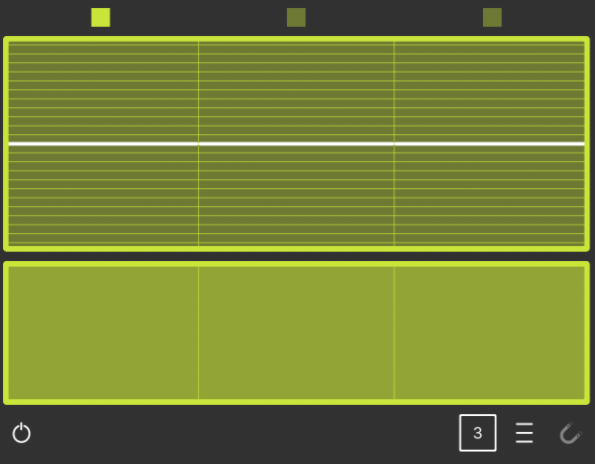 ArpégiateurPermets de subdiviser l’échantillon en phrase mélodique. Tu peux contrôler la hauteur de fréquences et la nuance de chaque subdivision.